Безопасность в общественном транспорте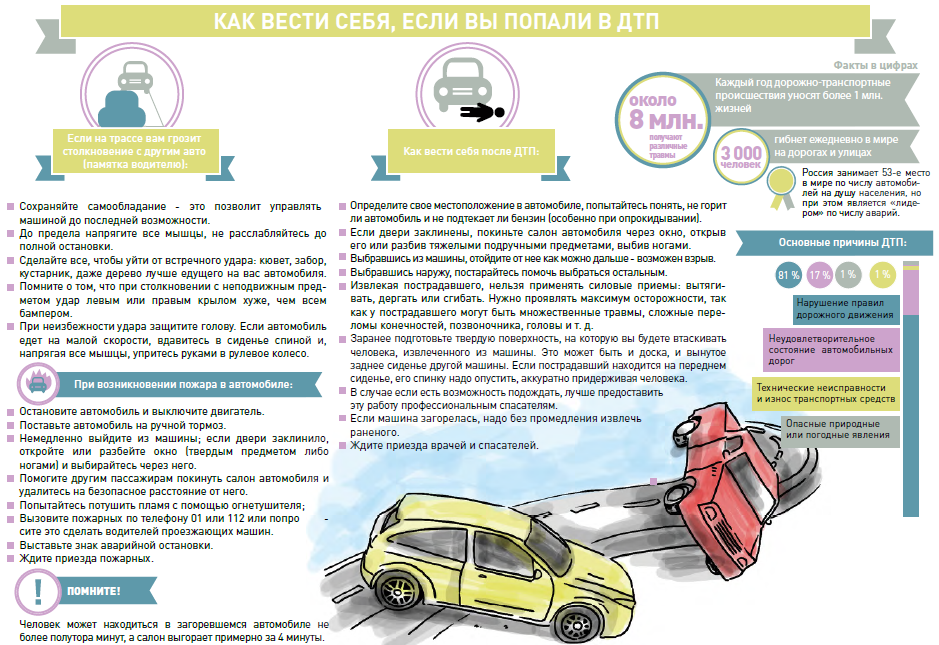 